Pracovní list – chemická ochrana rostlinPopište jednotlivé části postřikovače, správně přiřaďte jednotlivé části			List 1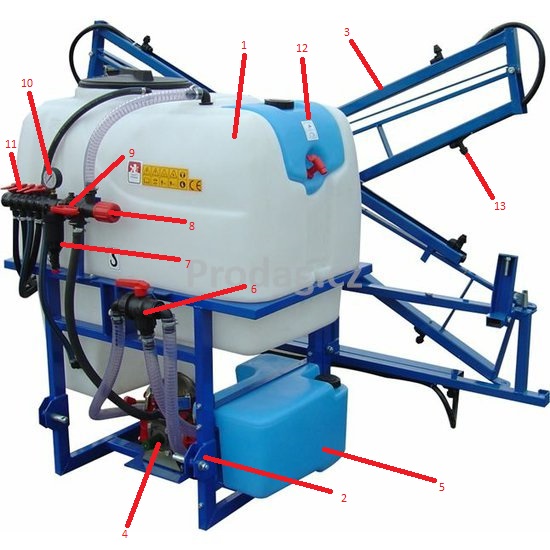 Tryska s protiodkapovým ventilem, Rám s tříbodovým závěsem, Trojcestný ventil, Výškově stavitelná ramena, Hlavní ventil postřikovače, Ukazatel tlaku (Manometr), Proplachový systém s nádrží, Rozvodové ventily, Regulační ventil, Nádrž, Přídavná nádrž na vodu (hygiena), Čerpadlo se vzdušníkem Samočistící tlakový filtrUrčete část postřikovače na obrázku								List 2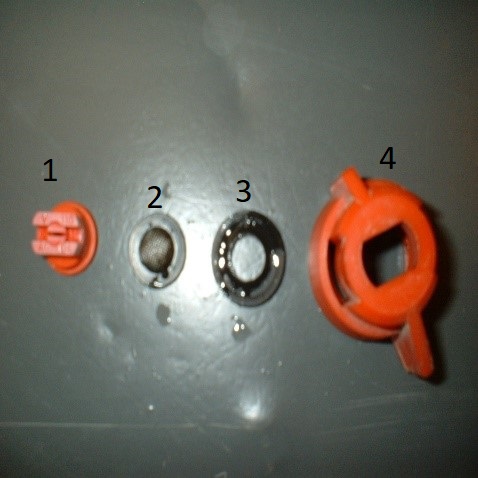 Uveďte název části postřikovače na obrázku 	-----------------------------------------------------------Uveďte k čemu tato část postřikovače slouží 			--------------------------------------------------------------------------------------------------------------------------------------------------------------------------------------------------------------------------------------------------------Správně přiřaďteUrčete část postřikovače na obrázku 								List 3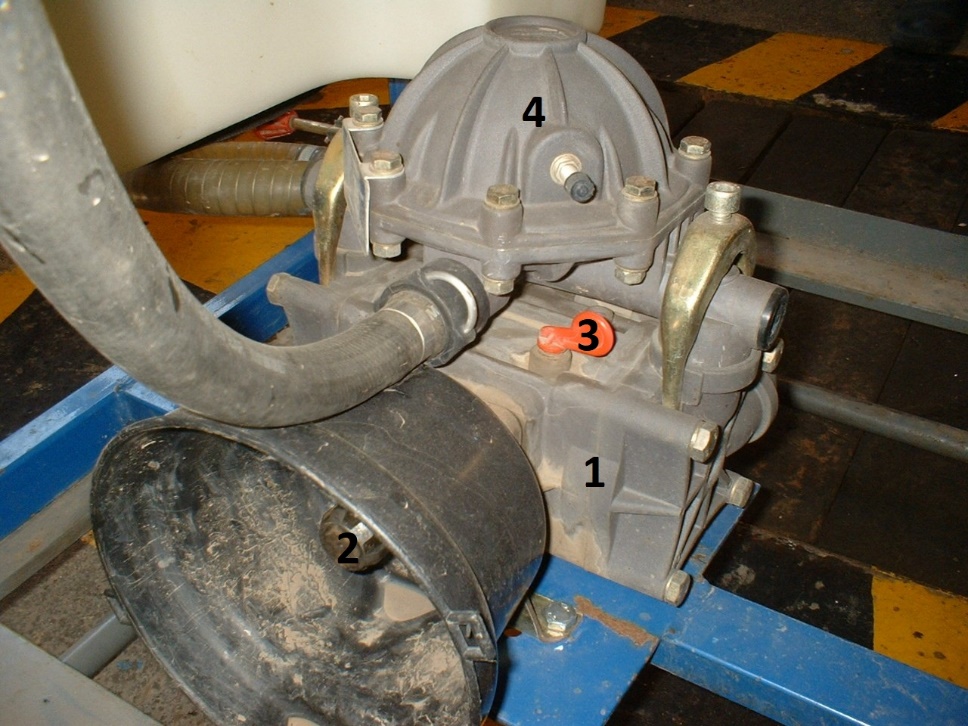 Uveďte název části postřikovače na obrázku 	-----------------------------------------------------------Uveďte k čemu tato část postřikovače slouží 			--------------------------------------------------------------------------------------------------------------------------------------------------------------------------------------------------------------------------------------------------------Správně přiřaďte18293104115126137Č.Název části1234Č.Název části1234